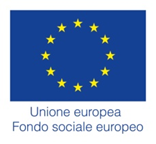 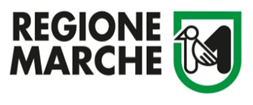 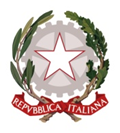 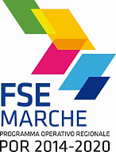 Allegato ASCHEMA DI LETTERA DI INVITO Spett. le GOURE’ S.r.l.Via Dalmazio Birago, 6506124 PERUGIA PEC: goure@pec.goure.itOGGETTO: DD n. _____del ___/___/_____.POR MARCHE FSE 2014/2020. D. Lgs. n. 163/2006 – Art. 57, comma 5, lett. b). Procedura negoziata, senza previa pubblicazione di un bando di gara, per la ripetizione di servizi analoghi relativi alle attività di assistenza tecnica al POR MARCHE FSE, di cui al decreto di aggiudicazione n. 59/POC del 05/05/2014. Importo a base di gara € 263.500,00 (IVA esclusa) – CIG 7068244378. Lettera di invito.                                                         .In esecuzione del decreto n. ____ del ___/___/___/ del Dirigente della P.F. Bilancio e Programmazione Nazionale e Comunitaria della Regione Marche, con la presente si invita la società in indirizzo, affidataria del contratto iniziale stipulato in data 08/07/2014, avente Rep. n. 1266 e registrato in Ancona in data 21/07/2014 al numero 735, serie 1, a partecipare alla procedura in oggetto e a presentare la propria migliore offerta tecnico – economica nei termini e secondo le modalità indicati nel disciplinare di gara.La presente procedura è da intendersi come negoziazione finalizzata alla ripetizione di servizi analoghi, sotto il profilo tecnico e funzionale, a quelli oggetto del contratto principale di cui in precedenza, così come previsto dall’art. 57 comma 5 lett. b) del D.Lgs.  n. 163/2006 e  s.m.i. In base al Comunicato del Presidente ANAC del 11 maggio 2016 tale ripetizione di servizi analoghi, prevista in bandi disciplinati dalla normativa pregressa (D. Lgs n. 163/2006), continua ad essere regolata dalla medesima.               IL RUP____________________